ČETVRTAK 10.12.2020.MATEMATIKA-AK,KH-UPIŠI BROJEVE U TABLICU KOJI NEDOSTAJU.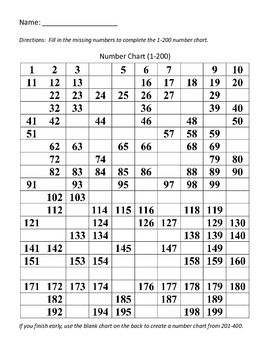 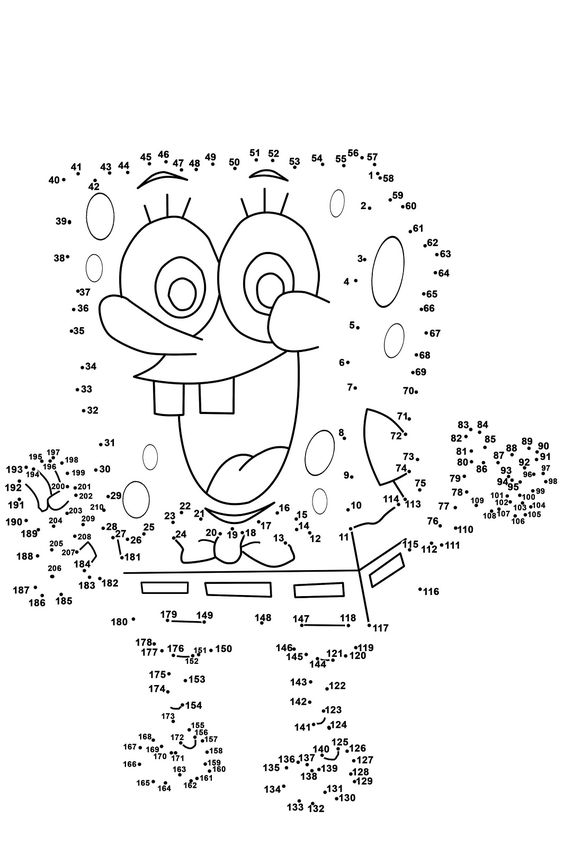 